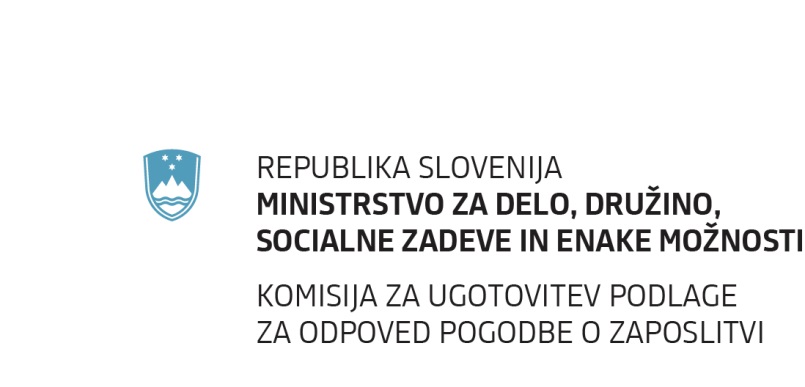 Številka: 01201-13/2023Datum:   2. 3. 2023POROČILO O ZADEVAH NA KOMISIJI ZA UGOTOVITEV PODLAGE ZA ODPOVED POGODBE O ZAPOSLITVI V LETU 2022  SPLOŠNO Pravne podlage za delo Komisije za ugotovitev podlage za odpoved pogodbe o zaposlitviPoložaj invalidov poleg Ustave Republike Slovenije (Uradni list RS, št. 33/91-I, 42/97, 66/00, 24/03, 69/04, 68/06, 47/13, 75/16 in 92/21) in veljavne nacionalne zakonodaje, urejajo tudi mednarodni akti, ki prepovedujejo diskriminacijo zaradi invalidnosti, spodbujajo socialno in ekonomsko vključevanje in zaposlovanje invalidov. Z reformo invalidskega zavarovanja, na katero so vplivali tudi mednarodni pravni viri, je zakonodajalec v letu 1999, namesto absolutnega varstva invalidov pred odpovedjo pogodbe o zaposlitvi, določil sistem relativnega varstva, ki kot skrajni ukrep dopušča tudi odpoved pogodbe o zaposlitvi brez ponudbe nove pogodbe o zaposlitvi. Sistem varstva invalidov je bil uveden s 1. 1. 2006, ko je stopila v veljavo Uredba o določitvi kvote za zaposlovanje invalidov (Uradni list RS, št. 111/05) in so se, skladno s 110. členom Zakona o zaposlitveni rehabilitaciji in zaposlovanju invalidov (Uradni list RS, št..16/07-uradno prešiščeno besedilo, 87/11, 96/12-ZPIZ-2, 98/14 in 18/21, v nadaljevanju ZZRZI) od uvedbe kvotnega sistema zaposlovanja invalidov, začele uporabljati določbe 102. do 105. člena Zakona o pokojninskem in invalidskem zavarovanju (Uradni list RS, št.: 109/06-UPB4, v nadaljevanju ZPIZ-1). Tako so bile podane pravne podlage za delo komisije in izpolnjeni pogoji, da so lahko delodajalci, ki menijo, da invalidom (zaradi nezmožnosti za opravljanje dela pod pogoji iz pogodbe o zaposlitvi zaradi invalidnosti ali iz poslovnega razloga) utemeljeno ne morejo ponuditi nove pogodbe o zaposlitvi v skladu s 101. členom ZPIZ-1 in prvim odstavkom 40. člena ZZRZI, pri Komisiji za ugotovitev podlage za odpoved pogodbe o zaposlitvi (v nadaljevanju Komisija) začnejo postopke za ugotavljanje podlage za odpoved pogodbe o zaposlitvi brez ponudbe nove pogodbe o zaposlitvi delovnim invalidom, katerim so z dokončno (izvršljivo) odločbo priznane pravice na podlagi invalidnosti II. ali III. kategorije in imajo sklenjeno pogodbo o zaposlitvi za nedoločen čas na območju Republike Slovenije in invalidom, ki nimajo statusa delovnega invalida, v skladu z zakonom, ki ureja delovna razmerja, v zvezi s 102.in 103. členom ZPIZ-1 ter 40. členom ZZRZI. Invalidi uživajo posebno varstvo in tudi varstvo pred odpovedjo pogodbe o zaposlitvi, ki ga poleg mednarodnih aktov določajo zakonski in podzakonski akti, neposredno  pa Zakon o delovnih razmerjih (Uradni list RS, št. 21/2013, 78/2013 - popr., 47/2015 - ZZSDT, 33/2016 - PZ-F, 52/2016, 15/2017 - odl. US, 22/2019 - ZPosS, 81/2019, 36/2020 - ZIUPPP, 49/2020 - ZIUZEOP, 61/2020 - ZIUZEOP-A, 80/2020 - ZIUOOPE, 98/2020 - ZIUPDV, 152/2020 - ZZUOOP, 175/2020 - ZIUOPDVE, 203/2020 - ZIUPOPDVE, 195/2020, 15/2021 - ZDUOP, 28/2021 - skl. US, 43/2021, 112/2021 - ZNUPZ, 119/2021 - ZČmIS-A, 202/2021 - odl. US, 206/2021 - ZDUPŠOP, 15/2022, 54/2022 - ZUPŠ-1, 141/2022- ZNUNBZ, v nadaljevanju ZDR-1). Tako ZDR-1 v 195. členu izrecno določa, da delodajalci zagotavljajo varstvo delovnih invalidov in invalidov, ki nimajo statusa delovnega invalida, pri zaposlovanju, usposabljanju ali preusposabljanju v skladu s predpisi o usposabljanju in zaposlovanju invalidov in predpisi o pokojninskem in invalidskem zavarovanju, v 196. členu pa da mora delodajalec delavcu, pri katerem je ugotovljena preostala delovna zmožnost, v skladu s predpisi o pokojninskem in invalidskem zavarovanju, zagotoviti opravljanje drugega dela, ustreznega njegovi preostali delovni zmožnosti, opravljanje dela s krajšim delovnim časom od polnega glede na preostalo delovno zmožnost, poklicno rehabilitacijo in nadomestilo plače. Po prvem odstavku 101. člena ZPIZ-1 mora delodajalec, ki ima pomemben položaj že v postopku za uveljavljanje in varstvo pravic iz invalidskega zavarovanja, zavarovancu, kateremu so z dokončno odločbo priznane pravice na podlagi II.  ali III. kategorije in ima sklenjeno pogodbo o zaposlitvi za nedoločen čas na območju Republike Slovenije, ponuditi opravljanje drugega dela na delovnem mestu v skladu z  njegovo preostalo delovno zmožnostjo in strokovno izobrazbo oziroma usposobljenostjo oziroma mu zagotoviti poklicno rehabilitacijo ali delo s krajšim delovnim časom od polnega, razen v primerih, ko mu lahko skladno s 102. členom ZPIZ-1 in predpisi o delovnih razmerjih odpove pogodbo o zaposlitvi.V 116. členu ZDR-1 določa, da delodajalec lahko odpove pogodbo o zaposlitvi invalidu zaradi nezmožnosti opravljanja dela pod pogoji iz pogodbe o zaposlitvi zaradi invalidnosti in v primeru poslovnega razloga v primerih in  pod pogoji, določenimi s predpisi, ki urejajo pokojninsko in invalidsko zavarovanje, oziroma s predpisi, ki urejajo zaposlitveno rehabilitacijo in zaposlovanje invalidov. V primeru odpovedi pogodbe o zaposlitvi se glede pravic delavcev, ki niso drugače urejene s posebnimi predpisi in glede posebnega varstva pred odpovedjo, uporabljajo določbe ZDR-1, ki veljajo za odpoved iz poslovnega razloga. Invalidnost kot razlog za odpoved pogodbe o zaposlitvi je po 90. členu ZDR-1 neutemeljen razlog. Če je posameznemu delavcu zaradi njegovega statusa zagotovljeno večkratno varstvo pred odpovedjo, pa 117. člen ZDR-1 določa, da velja močnejše pravno varstvo. Varstvo po 116. členu pa ne velja v primeru uvedbe postopka za prenehanje delodajalca.ZPIZ-1, katerega določbe 101., 102., 103. in 104. člena se po tretjem odstavku 429. člena Zakona o pokojninskem in invalidskem zavarovanju (Uradni list RS, št. 48/22- UPB18, v nadaljevanju ZPIZ-2) uporabljajo do ureditve v zakonu, ki ureja zaposlitveno rehabilitacijo in zaposlovanje invalidov, v 101. členu in ZZRZI v 40. členu, podrobneje določata dolžnosti in postopke delodajalca v zvezi z zagotovitvijo pravic delovnega invalida ter način zagotovitve drugega ustreznega dela invalidu pri delodajalcu ali na podlagi sporazuma z drugim delodajalcem, s ponudbo za sklenitev pogodbe o zaposlitvi za nedoločen čas na ustreznem delu pri njem. ZZRZI tudi glede priporočil Kodeksa o ravnanju z invalidnostjo na delovnem mestu (v nadaljevanju Kodeks) v 37. členu opredeljuje primerna delovna mesta za invalide, določa, da delodajalci pri načrtovanju zaposlovanja in zaposlovanju invalidov upoštevajo Kodeks tako, da zagotavljajo enake možnosti invalidov, njihovo zaposlovanje in ohranitev njihove zaposlitve, odpoved pogodbe o zaposlitvi po 40. členu ZZRZI pa je le izjema in skrajni ukrep, ko delodajalci preverijo vse možnosti za ohranitev zaposlitve in utemeljeno ne morejo ponuditi sklenitve nove pogodbe. Le, če delodajalec invalidu utemeljeno ne more ponuditi nove pogodbe o zaposlitvi v skladu s prvim ali drugim odstavkom 40. člena ZZRZI, o čemer  odloči komisija za ugotovitev razlogov za odpoved pogodbe o zaposlitvi v skladu s predpisi, ki urejajo pokojninsko in invalidsko zavarovanje, lahko redno odpove pogodbo o zaposlitvi za nedoločen čas brez ponudbe nove pogodbe o zaposlitvi.Prvi odstavek 102. člena ZPIZ-1 določa, da lahko delodajalec zavarovancu, kateremu so z dokončno odločbo priznane pravice na podlagi invalidnosti II. ali III. kategorije in ima sklenjeno pogodbo o zaposlitvi za nedoločen čas na območju Republike Slovenije, odpove pogodbo o zaposlitvi za nedoločen čas brez ponudbe pogodbe o zaposlitvi v skladu s predpisi o delovnih razmerjih le v primeru, če mu zaradi ugotovljene invalidnosti II. ali III. kategorije ali iz poslovnega razloga utemeljeno ne more skladno s 101. členom ZPIZ-1 zagotoviti pravice do premestitve na drugo delovno mesto brez ali po končani poklicni rehabilitaciji oziroma pravice do dela s krajšim delovnim časom od polnega. V prvem odstavku 103. člena ZPIZ-1 je določeno, da pri delodajalcu, ki ima najmanj pet zaposlenih delavcev, ugotovi razloge za odpoved pogodbe o zaposlitvi komisija v sestavi predstavnika Zavoda za pokojninsko in invalidsko zavarovanje Slovenije, predstavnika Inšpektorata Republike Slovenije za delo, predstavnika Zavoda Republike Slovenije za zaposlovanje, predstavnika delodajalcev in predstavnika sindikatov. Po drugem odstavku 103. člena ZPIZ-1 pa navedena komisija ugotavlja razloge za odpoved pogodbe o zaposlitvi tudi pri delodajalcu, ki ima zaposlenih manj kot pet delavcev, če tako predlaga Zavod za pokojninsko in invalidsko zavarovanje Slovenije, Zavod Republike Slovenije za zaposlovanje, zavarovanec ali delodajalec.Komisijo je s Sklepom o imenovanju komisije za ugotovitev podlage za odpoved pogodbe o zaposlitvi, št.: 01203-74/2005, z dne 19. 12. 2005 (v nadaljevanju Sklep o imenovanju Komisije), ustanovil  minister za delo, družino  in socialne zadeve. Pravilnik o načinu dela Komisije za ugotovitev podlage za odpoved pogodbe o zaposlitvi (Uradni list RS, št. 117/2005, v nadaljevanju Pravilnik), ki je začel veljati s 1. 1. 2006, pa je uredil način dela Komisije. Pravilnik se po 1. odstavku 428. člena ZPIZ-2 uporablja do sprejema novega. Po Sklepu o imenovanju Komisije in 3. členu Pravilnika Komisija ugotavlja podlago za odpoved pogodbe o zaposlitvi iz prvega odstavka 102. člena ZPIZ-1 in 40. člena ZZRZI, na podlagi prejema predloga delodajalca in delovne dokumentacije z ugotovitvami in predlogom Zavoda Republike Slovenije za zaposlovanje (v nadaljevanju ZRSZ) ter po 5. členu Pravilnika poda mnenje o tem, ali obstaja podlaga za odpoved pogodbe o zaposlitvi, ki jo delodajalec namerava odpovedati. Mnenje, ki ga poda Komisija, je procesna predpostavka v postopku za odpoved pogodbe o zaposlitvi brez ponudbe nove pogodbe o zaposlitvi in je dokončno ter se, v kolikor je ugotovljen obstoj podlage za odpoved pogodbe o zaposlitvi (po 116. členu ZDR-1, 102. členu ZPIZ-1 in 40. členu ZZRZI), lahko uporabi v postopku odpovedi pogodbe o zaposlitvi brez ponudbe nove pogodbe o zaposlitvi.Čeprav so se že v prvem letu delovanja Komisije pričakovale zakonske spremembe, ki bi omogočale celovito ureditev načina dela Komisije, glede na načelo legalitete, načina dela s Pravilnikom ni bilo mogoče ustrezneje urediti. Glede na prehodne določbe v ZPIZ-2, ki v tretjem odstavku 429. člena podaljšuje uporabo 101., 102., 103. in 104. člena ZPIZ-1 do ureditve v zakonu, ki ureja zaposlitveno rehabilitacijo in zaposlovanje invalidov in prvi odstavek 428. člena, po katerem se Pravilnik uporablja do sprejema novega, se način dela Komisije do nove ureditve ne spreminja. Zaradi racionalizacije in skrajševanja postopkov se predlogi predlagateljev iz prvega in drugega odstavka 103. člena ZPIZ-1 po 1. 1. 2018 vlagajo neposredno pri Območnih službah ZRSZ, na območju katere ima delodajalec sedež, ZRSZ pa po izvedenem postopku Komisiji pošlje predlog predlagatelja z delovno dokumentacijo in ugotovitve s predlogom ZRSZ o izpolnjevanju pogojev za odpoved pogodbe o zaposlitvi.Zagotavljanje pogojev za delo KomisijePravilnik določa, da je sedež Komisije Ministrstva za delo, družino, socialne zadeve in enake možnosti pri Zavodu za pokojninsko in invalidsko zavarovanje Slovenije (v nadaljevanju ZPIZ), Kolodvorska 15, Ljubljana, da ZPIZ zagotavlja materialne, tehnične in organizacijske pogoje za delo Komisije ter, da sekretarja Komisije imenuje Komisija izmed javnih uslužbencev ZPIZ.Poleg sprejemanja predlogov, vodenja evidenc, pregledovanja delovne dokumentacije, odstopanja predlogov predlagateljev ZRSZ ter sprejemanja predlogov z ugotovitvami ZRSZ, vodenja evidenc, priprave sej, poročanja na sejah, pisanja zapisnikov, izplačevanja sejnin in stroškov, spremljanja podatkov o zadevah, pripravljanja odpravkov podanih mnenj in arhiviranja dosjejev, so javni uslužbenci ZPIZ-a pripravljali poročila, izvajali izmenjavo podatkov ter pripravljali odgovore zavarovancem in delodajalcem, območne enote pa so v primerih večkratnega varstva delavcev pred upokojitvijo pred odpovedjo pogodbe o zaposlitvi sodelovale s pripravo izračunov pogojev za pridobitev pravice do starostne pokojnine. Veliko je bilo tudi odgovorov na telefonska vprašanja zavarovancev in delodajalcev ter njihovih pooblaščencev, ki so se nanašala na zakonodajo glede varstva invalidov pred odpovedjo pogodbe o zaposlitvi ter na pravice iz invalidskega zavarovanja.Pri delu Komisije imata pomembno vlogo tako Inšpektorat Republike Slovenije za delo, ki je na predlog Komisije opravljal nadzore pri delodajalcih v primerih kršitev določb ZDR-1 ter ZRSZ, kjer so strokovni delavci pregledovali predloženo delovno dokumentacijo, jo po potrebi dopolnjevali in pripravili ugotovitve in predloge ZRSZ, ki so po 4. členu Pravilnika del delovne dokumentacije, na podlagi katere Komisija ugotavlja obstoj podlage za odpoved pogodbe o zaposlitvi. Od 1. 1. 2018 dalje se predlogi za odpoved pogodbe o zaposlitvi vlagajo neposredno pri območnih službah ZRSZ.Po 3. členu Pravilnika Komisija začne postopek ugotavljanja podlage za odpoved pogodbe o zaposlitvi na podlagi prejema predloga delodajalca z delovno dokumentacijo ter ugotovitev in predloga ZRSZ. Seje KomisijeV letu 2022 je imela Komisija 35 sej, na katerih je obravnavala predloge za ugotovitev podlage za odpoved pogodbe o zaposlitvi. Zapisnike sej s podatki o obravnavanih zadevah je Komisija sproti pošiljala Ministrstvu za delo, družino, socialne zadeve in enake možnosti, ZRSZ, vsem članom Komisije in še posebej Direktoratu za invalide, vojne veterane in žrtve vojnega nasilja. Glede odprtih vprašanj je obveščala Ministrstvo za delo, družino, socialne zadeve in enake možnosti, pri svojem delu je upoštevala stališča Direktorata za delovna razmerja in pravice iz dela in stališča Direktorata za invalide, vojne veterane in žrtve vojnega nasilja. V primerih obravanave predlogov invalidskih podjetij so bili na seje vabljeni tudi predstavniki Direktorata za invalide, vojne veterane in žrtve vojnega nasilja. Na spletni strani Ministrstva za delo, družino, socialne zadeve in enake možnosti, Direktorat za delovna razmerja in pravice iz dela, objavlja tudi informacije o delu Komisije.PODATKI O ZADEVAH NA KOMISIJI V LETU 2022Komisija je v sedemnajstem letu delovanja nadaljevala z reševanjem predlogov, vloženih v letu 2021, ki do konca leta še niso bili rešeni in predlogov za ugotovitev podlage za odpoved pogodbe o zaposlitvi, ki so jih delodajalci vložili v letu 2022.Iz preglednice 2.1. je razvidno, da je bilo pri Komisiji v letu 2022 število na novo vloženih predlogov za ugotovitev podlage za odpoved pogodbe o zaposlitvi 357. Skupaj s 65 predlogi iz leta 2021, ki do konca leta 2021 še niso bili rešeni, je bilo v reševanju 422 zadev, kar je 30,2 odstotka manj kot v letu 2021, ko je bilo v reševanju 605 zadev.  Preglednica 2.1.: ŠTEVILO PREJETIH, REŠENIH IN NEREŠENIH PREDLOGOV ZA UGOTOVITEV PODLAGE ZA ODPOVED POGODBE O ZAPOSLITVI PO LETIHV letu 2022 je imela Komisija 35 sej in rešila 379 zadev (kar je 29,7 odstotka manj kot v lanskem letu, ko je bilo rešenih 540 zadev), od tega v 376 primerih glede nameravanih odpovedi pogodb o zaposlitvi delovnim invalidom, v 3 primerih pa invalidom, ki niso imeli statusa delovnega invalida. Ob tem kaže poudariti, da je Komisija obravnavala več zahtevnejših zadev, večkrat pa je bilo treba obravnave zadev tudi preložiti. Komisija je po preučitvi delovne dokumentacije z ugotovitvami in predlogom ZRSZ o izpolnjevanju pogojev za odpoved pogodbe o zaposlitvi v 45 primerih obravnave preložila, in sicer zaradi preverjanja večkratnega varstva pred odpovedjo pogodbe o zaposlitvi in zaradi pridobivanja dodatne dokumentacije. Na dan 31. december 2022 je bilo 43 nerešenih zadev.Iz slike 2.1. je razviden grafičen prikaz vloženih predlogov in vseh zadev v reševanju v posameznem letu.Slika 2.1.: GRAFIČNI PRIKAZ VLOŽENIH PREDLOGOV V POSAMEZNEM LETU IN VSEH                 ZADEV V REŠEVANJUIz evidence o vloženih predlogih je razvidno, da je v obdobju od 1. 1. 2022 do 31. 12. 2022 (preglednica 2.2.):V 3 primerih za delavce, ki niso imeli statusa delovnega invalida (invalidi po ZZRZI) – 0,8 odstotka vloženih predlogov v letu 2022. V ostalih 354 primerih pa so bili vloženi predlogi za odpoved pogodbe o zaposlitvi delovnim               invalidom (99,2 odstotka vloženih predlogov v letu 2022), in sicer:v 7 primerih za delovne invalide po ZPIZ – 2  odstotka vloženih predlogov v letu 2022,v 24 primerih za delovne invalide po ZPIZ-1 – 6,7 odstotka vloženih predlogov v letu 2022 inv 323 primerih za delovne invalide po ZPIZ-2 – 90,5 odstotka vloženih predlogov v letu 2022.Preglednica 2.2.:  PODATKI O VLOŽENIH PREDLOGIH V OBDOBJU OD 1. 1. 2006 DO 31. 12. 2022 GLEDE NA STATUS INVALIDAOd 1. 1. 2006, ko je Komisija začela z delom, do 31. 12. 2022 je bilo vloženih predlogov skupaj 11294 (preglednica 2.2.). Od tega za:237 invalidov, ki nimajo statusa delovnega invalida – 2,1 odstotka vloženih predlogov od 2006-2022,2435 za delovne invalide po ZPIZ – 21,6 odstotka vloženih predlogov od 2006-2022,5332 za delovne invalide po ZPIZ-1- 47,2 odstotka vloženih predlogov od 2006-2022 in3290 za delovne invalide po ZPIZ-2 – 29,1 odstotka vloženih predlogov od 2006-2022.Podatki iz preteklih let kažejo, da se je v letu 2022 zmanjšal delež predlogov za ugotovitev podlage za odpoved pogodbe o zaposlitvi delovnim invalidom po ZPIZ, to je invalidom, pri katerih je invalidnost nastala pred 1. 1. 2003 in po ZPIZ-1, povečal pa se je delež predlogov za ugotovitev podlage za odpoved pogodbe o zaposlitvi delovnim invalidom po ZPIZ-2. Delež predlogov za ugotovitev podlage za odpoved pogodbe o zaposlitvi invalidom, ki nimajo statusa delovnega invalida je nižji.Reševanje zadev je v letu 2022 potekalo tekoče, kljub epidemiološkim razmeram v letu 2022 zaradi nalezljive bolezni COVID-19 in ukrepom, ki so bili sprejeti v zvezi z epidemijo. Da je delo lahko nemoteno teklo, so bile v letu 2020 sprejete Spremembe Poslovnika o delu Komisije za ugotovitev podlage za odpoved pogodbe o zaposlitvi, ki so omogočile, da se seje Komisije izvedejo  videokonferenčno. Komisij je obravnavala več zahtevnejših zadev zaradi morebitnega večkratnega varstva pred odpovedjo pogodbe o zaposlitvi po 117. členu ZDR-1, v primerih varstva delavcev pred upokojitvijo po 114. členu ZDR-1.Kot je razvidno iz preglednice 2.3., je bilo na Komisiji od 1. 1. 2021 do 31. 12. 2022 rešenih 379 zadev. Na dan 31. 12. 2022 pa je ostalo še 43 nerešenih zadev.Preglednica 2.3.: STANJE ZADEV NA KOMISIJI NA DAN 31. 12. 2022*    v podatku je zajetih 65 zadev za katere so bili predlogi vloženi v letu 2021, postopki pa do  31.12.2021 niso bili zaključeni in 357 za katere so bili postopki uvedeni od 1. 1. 2022 do 31. 12. 2022.**od teh sta bili 2 zadevi že obravnavani na seji, obravnava pa je bila preložena.  Komisija je na podlagi pridobljene delovne dokumentacije z ugotovitvami in predlogi ZRSZ v 278 primerih (73,4 odstotka vseh rešenih zadev) ugotovila, da obstaja podlaga za odpoved pogodbe o zaposlitvi brez ponudbe nove pogodbe ter podala pozitivno mnenje, v 101 primeru (26,6 odstotka rešenih zadev) pa je podala negativno mnenje ali pa zadeve rešila na drug način, brez podanega mnenja o podlagi za odpoved pogodbe o zaposlitvi.Med primeri, ko Komisija ni podala pozitivnega mnenja, gre v 75 primerih za podajo negativnega mnenja (19,8 odstotka rešenih zadev), v 26 primerih (6,8 odstotka rešenih zadev) pa so bile zadeve rešene na drug način, brez podanega mnenja o podlagi za odpoved pogodbe o zaposlitvi. Gre za primere, ko so delodajalci vložili predlog za ugotovitev podlage za odpoved pogodbe o zaposlitvi, odločba o pravicah iz invalidskega zavarovanja pa še ni bila izvršljiva; ali  so delodajalci pogodbo o zaposlitvi že odpovedali; ali je bila pogodba o zaposlitvi sklenjena za določen čas; ali pa se je med postopkom za odpoved pogodbe o zaposlitvi za invalida našla rešitev za ohranitev zaposlitve pri delodajalcu ali pri drugem delodajalcu in je delodajalec predlog umaknil (Slika 2. 2.)Slika 2.2.: GRAFIČNI PRIKAZ REŠITEV PREDLOGOV V LETU 2022V letu 2022 je bilo od vseh podanih pozitivnih mnenj v 33,8 odstotkih ugotovljeno, da delodajalec iz poslovnega razloga utemeljeno ne more ponuditi nove pogodbe o zaposlitvi in da obstaja podlaga za odpoved pogodbe o zaposlitvi brez ponudbe nove pogodbe o zaposlitvi po 1. odstavku 102. člena ZPIZ-1 in 40. členu ZZRZI ter v 66,2 odstotka, da delodajalec delovnemu invalidu, ki zaradi invalidnosti ni zmožen opravljati dela pod pogoji iz pogodbe o zaposlitvi, utemeljeno ne more ponuditi nove pogodbe o zaposlitvi in da obstaja podlaga za odpoved pogodbe o zaposlitvi brez ponudbe nove pogodbe o zaposlitvi po 1. odstavku 102. člena ZPIZ-1 in 40. členu ZZRZI.Podatki o podanih pozitivnih mnenjih glede na spol in status invalidnosti (preglednica 2.4.) kažejo, da je v letu 2022 delež žensk med vsemi pozitivnimi mnenji 54,3 odstotka, moških pa 45,7 odstotka. Preglednica 2.4.: POZITIVNO REŠENE ZADEVE V LETU 2022, GLEDE NA SPOL IN STATUS INVALIDAPo podatkih o podanih pozitivnih mnenjih glede na spol, za obdobje od 1. 1. 2006 do 31. 12. 2022  (preglednica 2.5.), pa je bilo pozitivno mnenje podano v 3648 primerih (45,4 odstotka) za ženske in v 4393 primerih (54,6 odstotka) za moške.Preglednica 2.5.: PODATKI O POZITIVNO REŠENIH ZADEVAH PO LETIH, GLEDE NA SPOL IN STATUS INVALIDA Od 1. 1. 2006 do 31. 12. 2022 je bilo vloženih 11294 predlogov in zaključenih 11251 postopkov. V 8041 primerih podano mnenje, da obstaja podlaga za odpoved pogodbe o zaposlitvi brez ponudbe nove pogodbe (71,5 odstotka vseh podanih mnenj), v 3210 primerih pozitivno mnenje ni bilo podano (28,5 odstotka vseh podanih mnenj), kar je razvidno iz preglednice 2.1. Med primeri, ko Komisija ni podala pozitivnega mnenja, gre v 2460 primerih za podajo negativnega mnenja (21,8 odstotka vseh podanih mnenj), v 750 primerih pa za zadeve, rešene na drug način (6,7 odstotka vseh podanih mnenj).Tako kot podatki o podanih mnenjih o ugotovljenem obstoju podlage za odpoved pogodb o zaposlitvi po dejavostih v preteklih letih, tudi podatki o podanih pozitivnih mnenjih v letu 2022 kažejo, da predelovalne dejavnosti predstavljajo največji delež. Predelovalni dejavnosti, v letu 2022, sledijo trgovina, vzdrževanje in popravila motornih vozil; gradbeništvo; zdravstvo in socialno varstvo; izobraževanje; gostinstvo; promet in skladiščenje; oskrba z vodo, ravnanje z odplakami in odpadki; druge raznovrstne poslovne dejavnosti; finančne in zavarovalniške dejavnosti; strokovne, znanstvene in tehnične dejavnosti; druge dejavnosti; informacijske in komunikacijske dejavnosti; kmetijstvo in lov  dejavnost javne uprave in obrambe; kulturne, razvedrilne in rekreacijske dejavnosti; poslovanje z nepremičninami.Iz zbranih podatkov o pozitivno rešenih zadevah po območnih službah ZRSZ, glede na sedež delodajalcev, je bilo pozitivno rešenih največ predlogov, ki so jih podali delodajalci s sedežem na območju Ljubljane. Sledijo Celje, Maribor, Kranj, Murska Sobota, Velenje, Koper, Novo mesto, Sevnica Ptuj, Nova Gorica in Trbovlje.Odpravki mnenj Komisije v letu 2022 so bili, tako kot v preteklih letih, odposlani delodajalcem, ki nameravajo odpovedati pogodbe o zaposlitvi in delavcem v enem tednu po podanem mnenju (rok po poslovniku je 15 dni po podanem mnenju), postopki pa so od prejema ugotovitev s predlogi ZRSZ o izpolnjevanju pogojev za odpoved pogodbe o zaposlitvi, ki so sestavni del delovne dokumentacije po 4. členu Pravilnika, povprečno trajali 45 dni (povprečno trajanje postopkov v letu 2021 je bilo 55 dni). Na trajanje postopkov vpliva predložena delovna dokumentacija in zahtevnost zadev, še posebej v primerih, ko se obravnava zadeve preloži zaradi pridobivanja podatkov, ki jih Komisija potrebuje za podajo mnenja in se zadeva večkrat obravava.Ob podatku o podanih pozitivnih mnenjih o obstoju podlage za odpoved pogodbe o zaposlitvi  poudarjamo, da ta podatek ne predstavlja dejanskega števila invalidov in delovnih invalidov, ki so jim delodajalci odpovedali pogodbe o zaposlitvi po pridobljenem pozitivnem mnenju Komisije. Dejansko število odpovedanih pogodb o zaposlitvi je nižje od števila podanih pozitivnih mnenj, kar dokazujejo tudi primeri, ko delodajalci po že pridobljenem pozitivnem mnenju Komisije, ponovno vložijo predlog za ugotovitev podlage za odpoved pogodbe o zaposlitvi za istega  invalida oziroma delovnega invalida ali pa mu, kljub pozitivnemu mnenju Komisije, delovnega razmerja ne odpovedo.Mnenje Komisije, s katerim je ugotovljeno, da obstoji podlaga za odpoved pogodbe o zaposlitvi, ki jo namerava odpovedati delodajalec, je procesna predpostavka v postopku odpovedi pogodbe o zaposlitvi, ki ga vodi delodajalec in ni upravni akt, ker se z njim ne odloča o pravici, obveznosti ali pravni koristi. Mnenje Komisije je kombinacija ugotovljenega dejanskega stanja in strokovnih ugotovitev, posledice pa nastopijo z delodajalčevo odpovedjo pogodbe o zaposlitvi delavcu, ki ima status invalida oziroma delovnega invalida. Dokazno breme utemeljenosti podlage za odpoved pogodbe o zaposlitvi je na delodajalcu, ki delavcu, ki ima status invalida oziroma delovnega invalida, odpove pogodbo o zaposlitvi. Po odpovedi pogodbe o zaposlitvi je invalidu oziroma delovnemu invalidu zagotovljeno sodno varstvo. V sodnem postopku se preverja tudi obstoj razlogov za odpoved pogodbe o zaposlitvi, torej tudi mnenje Komisije.Poročilo pripravila:Polonca Čižman - ŽagarSekretarka KomisijeLETONEREŠENEVLOGE NA DAN 1.1.PREJETE 
 VLOGE   
V TEKOČEM LETUREŠENE  VLOGE
REŠENE  VLOGE
REŠENE  VLOGE
REŠENE  VLOGE
NEREŠENEVLOGENA DAN 31.12. LETONEREŠENEVLOGE NA DAN 1.1.PREJETE 
 VLOGE   
V TEKOČEM LETUPOZITIVNONEGATIVNONA DRUGNAČINSKUPAJNEREŠENEVLOGENA DAN 31.12. 2006/113359916064823310200731083972316649938211   200821186657214270784         293   20092931156913150781141308     201030896471717888983289     201128971258917654819182     201218269847914155675205     201320565849514059694169     201416962144018030650140     201514044128214723452129     201612944529312933455119 201711945830311935457120 20181203012681012339229 20192945130198204196120206168539422531650962021965093951331254065202265357278752637943SKUPAJ11294 8041 246075011251LETOInvalidi, ki nimajo statusa delovnega invalidaDelovni invalidi II. kategorije po ZPIZDelovni invalidi III. kategorije po ZPIZDelovni invalidi II. kategorije po ZPIZ-1Delovni invalidi III. kategorije po ZPIZ-1Delovni invalidi II. kategorije po ZPIZ-2Delovni invalidi III. kategorije po ZPIZ-2SKUPAJ200642172498841300113320072104274114480083920083621938600008662009197322724813001156201017581771669600964201193194145640071220127246313591006982013472871173810114658201427196761976299621201581532698927344120167112109614296445201774303774333458201826623810237301201944823114388451202021431186145286852021125160481541350920223430249314357SKUPAJ2376241811131520195319511294PREDLAGATELJIVLOŽENI PREDLOGI(nerešene vloge iz   leta 2021 in vloge prejete v letu  2022)REŠENO 
od 1.1. 2022 do 31. 12.2022REŠENO 
od 1.1. 2022 do 31. 12.2022REŠENO 
od 1.1. 2022 do 31. 12.2022REŠENO 
od 1.1. 2022 do 31. 12.2022NEREŠENOPREDLAGATELJIVLOŽENI PREDLOGI(nerešene vloge iz   leta 2021 in vloge prejete v letu  2022)POZITIVNONEGATIVNONA DRUGNAČINSKUPAJNEREŠENODELODAJALCI422278752637943ZAVAROVANCIZAVOD RS ZA 
ZAPOSLOVANJEZPIZSKUPAJ422*278752637943**LETOSPOLInvalidi, ki nimajo statusa delovnega invalidaDelovni invalidi II. kategorije po ZPIZDelovni invalidi III. kategorije po ZPIZDelovni invalidi II. kategorije po ZPIZ-1Delovni invalidi III. kategorije po ZPIZ-1Delovni invalidi II. kategorije po ZPIZ-2Delovni invalidi III. kategorije po ZPIZ-2Skupaj2022Ž1210631381512022M0000106111127Skupaj1210169249287LETOSPOLInvalidi, ki nimajo statusa delovnega invalidaDelovni invalidi II. kategorije po ZPIZDelovni invalidi III. kategorije po ZPIZDelovni invalidi II. kategorije po ZPIZ-1Delovni invalidi III. kategorije po ZPIZ-1Delovni invalidi II. kategorije po ZPIZ-2Delovni invalidi III. kategorije po ZPIZ-2skupaj2006Ž1161106094002722006M4411522128003272007Ž1581161123002992007M1321797205004242008Ž124400169002342008M124823228003382009Ž733688285004012009M8311386329005122010Ž913416187002562010M9269510321004612011Ž216354182002392011M111527279003502012Ž26232180002132012M46329215002662013Ž10131541590222232013M2763251790232722014Ž87183742821942014M19103717901002462015Ž3560300881322015M37105314901502016Ž3270304991452016M42120377861482017Ž52403511121592017M201502301041442018Ž00121221351522018M134084961162019Ž0032541291432019M11401771281582020Ž5251332170218M51801341461762021Ž43401731862172021M40501791431782022Ž1210631381512022M0000106111127Skupaj16644813498837406221888041